Verbale dell'Incontro del Collegamento delle CdB europeeRimini – 4, 5 e 6 maggio 2018Luogo: CASA PER FERIE Don Bosco –  Viale Regina Elena, 7-47921 – RiminiData:  da venerdì 4 maggio ore 18, fino a domenica 6 maggio 2018   Il Collettivo europeo si è riunito congiuntamente a una parte di quello italiano per mettere a punto l'organizzazione  del X Incontro europeo delle CdB, che sarà anche l' incontro nazionale italiano per il 2018.Presenti per nazioneAustriaRotraut Lakmaier - rotraut_lakmaier@hotmail.comBelgio francofonoPierre Collet (arrivato in tarda serata dopo la cena) - pierrecollet@hotmail.comFranciaGilbert Clavel - gclavel11@orange.frOlandaIsaac Wust - isaac.wust@wxs.nlMarleen Wijdeveld - marleen.wijdeveld@hetnet.nlSpagnaInma Zamorano (arrivata in serata) - inmaculadaz@gmail.comSvizzera romanzaGeneviève Wepf (assieme e a suo marito Gilbert) - jeunevieille@hispeed.chSvizzera tedesca José Amrein-Murer - amrein.murer@bluewin.chItaliaBeppe Pavan, della segreteria tecnica italiana -  carlaebeppe@libero.itCristofaro Paolomba, CdB Cassano (Napoli) - crispalomba@hotmail.comEnzo Cortese, CdB Cassano (Napoli) - cortesevincenzo@libero.itMassimiliano Tosato, segretario del collettivo CCB eu – info@ccbeu.comda sabato mattinaStefano Toppi, CdB san Paolo (RM) - s.toppi48@gmail.comDea Santonico, CdB san Paolo (RM) -  dea.Santonico@gmail.comAssenti:  I Paesi Baschi che sono rappresentai dal la delegata spagnola.Nessun rappresentante del Belgio fiammingo e della Repubblica Ceca.O.d.g.Lettura e approvazione del verbale della riunione precedente Roma il 28, 29 e 30 aprile 2017Bilancio economico: conto, budget, contribuzione annualeGiro di tavola : informazioni sulle attività delle comunità nei vari paesi nell’ultimo anno (rapporto inviato anticipatamente per iscritto) (v. allegati). X° Incontro europeo delle CdB 2018: messa apunto finale del programma e verifica delle attività e dei compiti da realizzare.Rapporti con altri gruppi europei.Prossimo incontro di Collegamento europeoAltroVenerdì 4 - sera Alle 18, presenti la maggior parte dei parte dei partecipanti previsti (Pierre Collet e Inma Zamorano sono arrivati  in serata, Stefano e Dea il sabato mattina), l'incontro è iniziato con una comunicazione di Gilbert sulla salute di Marie Pascale (tradizionalmente presente da anni  a tutti gli incontri del collegamento) che a seguito di un crisi d'asma non ha potuto  partecipare. E' tuttora ricoverata in ospedale ma la sua salute non desta alcuna preoccupazione.Un saluto particolare di benvenuto è stato dato a Isaac Wust e Marleen Wijdeveld nuovi  delegati  dl'Olanda, paese che da molti anni non parteciva al Collegamento.La loro presenza è sata molto apprezzata e ha suscitato molte domande da parte dei presenti.I lavori sono iniziati amichevolmente con una breve sessione prima di cena, partendo dal consueto giro di tavola con le novità dalle comunità di ciascun paese (punto 3 dell'O.d.g. ).Tutti i paesi presenti hanno inviato il rapporto annuale contenente una descrizione delle attività e degli eventi dell'ultimo anno. I rapporti sono disponibili in allegato.Ha iniziato Gilbert con le notizie dalla Francia.Poi ha preso la parola Isaac che ci ha raccontato anche un po’ di storia oltre alla situazione attuale  olandese.alle 19,30 abbiamo concluso i lavori.Sabato 5 In apertura di lavori si è continuato il giro di tavola con gli interventi di Rotraut (Austria), Josè (Svizzera tedesca), Geneviève (Svizzera francofona), Pierre Collet (Belgio francofocno), Inma Zamorano (Spagna).Massimiliano Tosato unitamente ad altri italiani presenti ha concluso con le notizie dall'Italia.	I rapporti dei diversi paesi, inviati per iscritto, sono disponibili in allegatoPierre Collet, nel suo intervento, ha sottolineato l'esigenza di riprendere contatti con le comunità dell'est europa in particolare Repubblica Ceca e Ungheria, che in passato hanno partecipato alle attività del Collettivo europeo.La ripresa dei contatti assume attualmente una particolare valenza anche in relazione alle vicende politiche interne di quei paesie alla loro posizione assunta sull'immigrazione.Inma incontrerà in estate Martin Saly di i Praga e verificherà la possibilità di una loro partecipazione  in futuro a partire dal X incontro europeo di quest'anno.A conclusione del giro di tavole si è passati al punto 1 punto dell' O.d.g "Approvazione del verbale della riunione precedente" (Roma 2017). Il verbale è stato approvato all'unanimità.Si è proceduto quindi con il punto 2 all'O.d.g.: "Bilancio economico,  conto corrente, contribuzione annuale,  budget 2017/18".Massimiliano  ha presentato i dati di bilancio per il 2017 e le situazione del conto corrente.Il bilancio al 31 dicembre 2017 presenta un attivo di 1.943,59 €. I costi principali, pari a circa 270 euro, sono stati quelli legati alle attività della Segreteria (incontro annuale) e ai costi per l'hosting del sito. Leggermente inferiore ai 300€ preventivati .Il conto corrente bancario al 31/12/2017 presenta un saldo di 1.955,59 € (v. dettagli in calce).Sono stati inoltre esposti i dati relativi alla contribuzione annuale al collettivo europeo.Per quanto concerne la contribuzione al collettivo le entrate per il 2018, alla data dell'incontro,  sono pari a 700 €. Belgio f., Francia, Paesi Baschi e Italia hanno pagato  tramite C.C.bancario; Austria, Spagna e Svizzera in contanti. 	(in calce  il prospetto delle contribuzioni)Il preventivo per il 2108  prevede spese specifiche per il X incontro pari a 1.500€ (come deciso già in precedenza a Vienna nel 2016 e confermato a Roma nel 2017) principalmente per consentire la realizzazione della traduzione simultanea della Relazione introduttiva al X° Incontro europeo di settembre 2018.Oltre a questa sono previste le consuete spese  per le segreteria e per il contratto del provider per l'hosting del sito web. Il tutto per un valore presunto di ulteriori 200 euro.Il collettivo ha approvato il consunivo 2017 e il Budget di previsione per il 2018.punto 5 dell'O.d.g. - Rapporti con altri gruppi europeiPrima di passare al 4° punto si è preferito parlare dei " Rapporti con altri gruppi europei", su cui ha relazionato Pierre Collet che ha partecipato agli incontri del Network Europeo Chiesa e Libertà (EN/RE)  e di " Noi Siamo Chiesa Internazionale (IMWAC) svoltisi uno di seguito all'altro alla metà del marzo scorso. (v. allegato)Il Collettivo ha confermato la scelta di adesione al  network EN/RE, e quindi di  partecipare con un proprio delegato alle riunioni biennali, con modalità che verranno meglio definite nel prossimo incontro del Collettivo.punto 4 all'o.d.g. - X Incontro europeo delle CdB 2018Chiusi questi punti più brevi si è passati a parlare del "X Incontro europeo delle CdB" (punto 4) e in particolare della messa a punto finale del programma e della verifica delle attività e dei compiti da realizzare.Il primo punto da dirimere è stato il titolo, visto che sia la francia che l'Italia avevano posto alcune obiezioni su quello proposto a Roma nel maggio 2017.La proposta finale approvata è la seguente “Cristiane e cristiani per un mondo più giusto e per una chiesa povera”. Si è passati quindi a discutere il programma in senso stretto in tutti i dettagli, a parTire dalle tematiche e dai contenuti specifici.Il dibattito su questo punto è proseguito anche dopo la pausa di pranzo del sabato. Conferenza introduttivaIl collettivo ha preso visione della bozza contenente lo schema della conferenza introduttiva ricevuta dal prof. Petrella.La proposta è stata accetta e confermata seduta stante, telefonicamente, al prof. Petrella con la sola precisazione circa la durata (già stabilita in 45') e la richiesta di una redifinizione più chiara (e breve) del titolo.Documento finaleCristofaro ha propsto di realizzare un documento finale di denuncia che esprima il forte sdegno verso la deriva europea a riguardo delle politiche immigratorie. Nel pomeriggio di sabato l'incontro è terminato alla 16,30, per una visita collettiva presso l'Hotel Savoia di Rimini ove a settembre si svolgerà il X Incontro europeo delle Cdb.Il cambio di sede rispetto a quanto previsto un anno fa, è derivato dalla impossibilità tecnica di fruire presso  della "Casa di ferie Don Bosco"  di Rimini  di una sala adeguata per fare  la conferenza introduttiva che potesse anche ospitare le cabine per la traduzione simultanea. Inoltre attualmente nella struttura dei Salesiani è in atto una ristrutturazione che terminerà nel 2019. Al termine del sopraluogo all'Hotel  la giornata è proseguita con una visita al centro storico di Rimini , e si è conclusa con una buona cena a base di pesce al ristorante "La Marianna".Domenica 6Nella mattinata di domenica  si è proseguito conlusa la discussione sul programma, definendo in particolare gli aspetti relativi ai laboratori, alle testimanianze e alla celebrazione eucaristica che sarà curata dalla comunità del Cassano di napoli.Il programma risulta così definito.X Incontro europeo della Comunità Cristiane di Base21,22 e 23 settembre 2018 - Rimini “Cristiane e cristiani per un mondo più giusto e per una chiesa povera” Programmavenerdi sera16,00  – accoglienzaAccoglienza e apertura spazio espositivo (*)19,30  – cena21,30  –  la serataPreghiera/canto della serasaluto di benvenuto da parte della segreteria, con informazioni sui dei paesi/regioni partecipantie  sintetica presentazione dei due giorni  di convegno (1)convivialità e Intrattenimento cominciando a conoscersi: canti, balli e degustazioni …sabato9,00  –  Presentazione del programma e dei laboratori  e introduzione dei lavori (2) preghiera /canto comune (3)9,15  –  Conferenza introduttiva: prof. Riccardo Petrella (4)al termine verranno proposte/raccolte domande  -  solo per iscritto10,00  –  coffe break10,30  –  Testimonianze dai diversi paesi e gruppi (5)		- Semplicità volontaria (Belgio f.)		- Politica e rifugiati (Austria)		- Povertà e multinazionali: l'iniziativa per le multinazionali responsabili (Svizzera T)
		-  Immigrazione e accoglienza (Francia)11,30 – Discussione - risposta alle domande presentate per iscritto13,00 – Pranzo14,30 – Laboratori- prima sessione (6)Titolo dei laboratori e coordinamentoPer una Chiesa povera di potere – CdB san Paolo Roma (It)Eglise 2030 -  FranceGlobalizzaione e Rifugiati - SpagnaEcologia - Italia  Semplicità volontaria – Belgio francofonoPovertà, lo sguardo delle donne: pensieri e pratiche – Gruppi Donne CdB italia		      -     Leggere la Bibbia, leggere la vita. Un dialogo biblico sulla povertà di tutti i giorni. 		(Svizzera d)16,00 – pausa16,30 – Laboratori -  seconda sessione 18,00 – Scrittura dei "dazebao" con frasi/riflessione sul lavoro fatto nei laboratori (7)18,30 – pausa19,00 - Cena21,00 – Serata: visita libera al centro storico di Rimini (8)domenica9,00 -  Celebrazione  eucaristica – a cura della Comunità del Cassano – Napoli (9)-  preghiera iniziale 9,15 - dialogo amichevole "a tu per tu" con un vicino9,45 - "scrittura dei pannelli" con frasi dei dialoghi amichevoli (post-it)10,00 – … prosegue la celebrazione 		alla fine della celebrazione lettura e approvazione del documento finale (10)12,00 –  pranzoSaluti amichevoli  e commiato * * * * * * * * * *Note e commenti al programma(*) spazio espositivo - libri, oggetti delle singole comunità-   pannneli informativi di presentazione dei paesi partecipanti (facoltativ iin fogli  formato A1)1) Serata iniziale: presentazione dei paesi presenti da parte del segretaio europeo: elenco e n. di partecipanti/communità max 15 minuti   (nessun intervento da parte delle singole nazioni)– Verifica della partecipazioneper la visita serale del sabato al centro storico di Rimini2) Presentazione dell'Incontro da parte del segretario: 10 minuti3) preghiera /canto comune da parte delle Comunità spagnole (v. Quaderno)4) Conferenza introduttiva in lingua italiana: traduzione simultanea dall'italiano in: francese, inglese, spagnolo e tedesco. (Testo scritto disponibile nel  Quaderno nelle diverse lingue).5) Testimonianze: quattro-cinque relatori che focalizzano aspetti specifici (max 10 min. cad.); entro 15 luglio inviare il testo  della testimonianza; lung. max 2 pagine A5.6) L'iscrizione ai laboratori avverrà tramite cartelloni; con numero limitato di partecipanti (max 25)Ciascun laboratorio definirà 2 lingue preferenziali.I partecipanti sceglieranno il laboratorio anche sulla base delle lingue indicate.Ciascun partecipante parteciperà a due diversi laboratori: uno nelle prima sessione e l'altro nella seconda.7) dazebao/tazebao durante il periodo della contestazione del Sessantotto col nome di tazebao venivano indicati i manifesti cartacei, solitamente scritti con grossi pennelli, appesi sui muri degli atrii di università e altri luoghi in cui erano in corso battaglie politiche. Questi manifesti costituivano il mezzo più diretto e veloce per comunicare le ragioni delle proteste e le prese di posizione sugli avvenimenti del periodo.8) La visita serale, libera e facoltativa, al centro storico di Rimini potrà essere organizzata in rapporto al numero di partecipanti interessati.9) Il testo scritto della celebrazione sarà disponibile nelle diverse lingue.10) il documento finale sarà proposto da Cristofaro con una bozza che sarà verificata dal Collettivo europeo entro 15 luglio.Azioni e attività da realizzare prima dell' Incontro europeoLaboratori e Testimonianzeil Titolo sarà fatto pervenire alla segreteria entro il 15 maggio il testo dovrà pervenire alla segreteria entro il entro 15 luglio ( max 2 fogli A5  in Times New roman - 11)Pierre manderà quanto prima un testo contenente dei consigli per i conduttori dei laboratori.Promozione Si è proposto di realizzare iniziative promozionali quali: una pagina facebook  ad hoc (fatta in collaborazione tra le due segreterie), contatti con l'azienda turistica e il Comune di Rimini.Si cercherà anche di coinvolgere il ns. amico Antonio Zavoli.* * * * * * * * * *Concluso il programma si è è passati poi a parlare di questioni economiche, organizzative e logistiche.Costi di Iscrizione e partecipazione per gli stranieri e ospitalità.L'Italia ha confermato il contributo per l'ospitalità, a sostetegno delle spese di alloggio, per un importo indicativo di 5.000 €.Se vi fosse necessità di far fronte ad un disavanzo, questo sarà comunque coperto da paesi membri del Collettivo europeo. I partecipanti stranieri pagheranno, per le due giornate dell'incontro, una quota onnicomprensiva a copertura delle spese di iscrizione,  i pasti e i servizi di traduzione, secondo le seguenti modalità: camera singola 120€ a persona camera doppia 70€ a personacamera tripla 60€ a persona I partecipanti stranieri pagheranno tali quote (non rimborsabili) all'atto dell'iscrizione  direttamente al Collettivo europeo, senza null'altro da pagare all'Hotel (escluse le spese personali).L'iscrizione sarà effettiva dopo aver effettuato il pagamento della quota di partecipazionecoordinate bancarie per il Bonifico: Massimiliano Tosato - UNICREDITIBAN: IT67W0200802464000103488869 - BIC Swift: UNCRITM1PN4I dettagli per il pagamento sono indicati anche nella scheda di iscrizione.Le iscrizioni dovranno essere effettuate entro il 15 giugno.I partecipanti  italiani (diversamente dagli stranieri)pagheranno la quota di iscrizione alla Segreteria Tecnica nazionale in base alle modalità definite dalla stessa.pagheranno le spese di alloggio pagate direttamente all'hotel.CartellinaA tutti i partecipanti sarà consegnata una cartellina, con logo dell'incontro, comprendente: il Quaderno (con le informazioni e i materiali di lavoro), il badge, una penna e alcuni fogli di carta. Il Quaderno sarà disponibile nelle 5 lingue previste: ìtaliano, francese, spagnolo, tedesco e inglese.punto 6 all'o.d.g.  -  "Prossimo incontro di Collegamento europeo"Al momento è' stata ipotizzata solo una data di massima: 3,4 e 5 maggio 2019.Il luogo, e la conferma della data, saranno decisi a Settembre durante l'incontro europeo, sulla base delle disponibilità offerte e coerentemente con la turnazione normalmente attuata.Prina di concludere questo punto José Amrein-Murer ha comunicato che dopo settembre non sarà più lui il delegato della Svizzera tedesca. Sarà sostituito da Carlos Wenk (charlie.wenk@gmx.ch).Il collettivo gli ha espresso il più sentito ringraziamento per la sua partecipazione e disponibiltà in questi anni e un augurio per i suoi nuovi impegni.punto 8 all'o.d.g. – AltroOspitalità post convegno alle comunità, gruppi o persone estere Alcune comunità italiane: Napoli, Roma, Torino, Firenze  hanno confermato la loro disponibilità ad ospitare i partecipanti esteri che vorranno prolungare di qualche giorno la loro permanenza in Italia per una conoscenza e condivisione di persona delle comunità italiane. Coloro che fossero interessati dovranno comunicarlo il prima possibile all segeeteri c del Collettivo europeo. Non essendo emersi altri argomenti  da discutere la riunione del collettivo si è conclusa alle 11, 30 .* * * * * * * * * *Documenti di dettaglioBilancio al 31/12/2017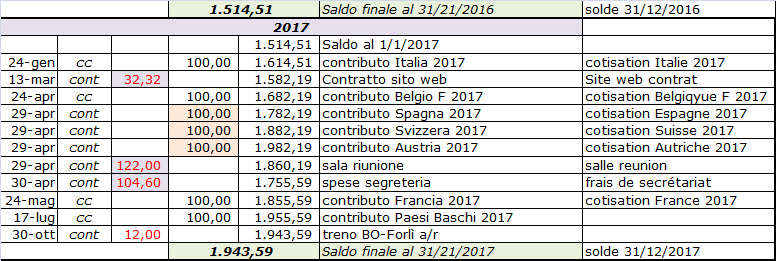 CC Bancario al 31/12/2017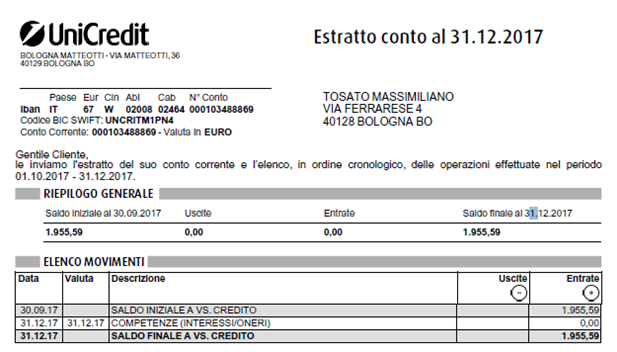 Contributi fino al 6 maggio 2018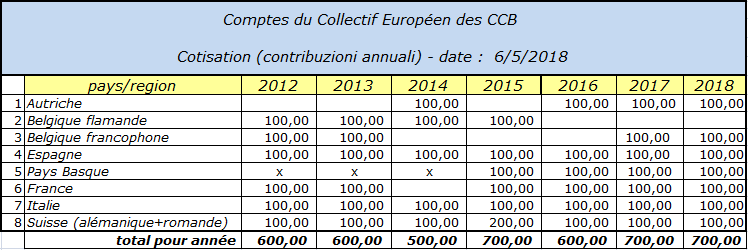 AllegatiInformations de nos communautés pendant la dernière année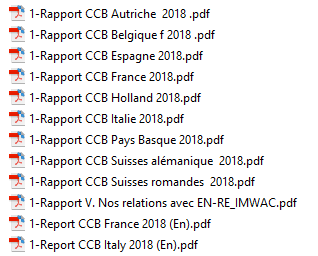 